Angielski 6 latkiNawet jeśli nasz angielski nie jest doskonały, z pewnością poradzimy sobie z prostymi zabawami, które oprócz utrwalania nowych słówek rozwijają twórcze myślenie, a przede wszystkim są świetną okazją do spędzenia aktywnego czasu z dziećmi.Podczas wspólnej zabawy warto pamiętać o kilku zasadach:dziecko może mieszać języki, nie musi odpowiadać wyłącznie po angielsku,zamiast tłumaczyć reguły, pokażmy je włączając się do zabawy,czas koncentracji uwagi jest proporcjonalny do wieku dziecka (dziecko w wieku 2- 4 lat potrafi skupić uwagę na okres 5 – 15 minut, w wieku 5 – 6 lat na około 20 – 30 minut),warto zadbać o pozytywną atmosferę podczas zabawy, jest to jeden z czynników korzystnie wpływających na koncentrację,warto ćwiczyć motywację wewnętrzną dziecka, podkreślając sens samego działania, a nie osiągnięcia i wyniki,“Sky is the limit” – modyfikujmy zabawy dostosowując je do dziecka i nie bójmy się własnych pomysłów, przede wszystkim cieszmy wspólnie spędzonym czasem!Przypomnienie słownictwa:https://www.youtube.com/watch?v=AS5nhKzaOqoPiosenka:https://www.youtube.com/watch?v=hjFaqDNUVFoZadanie: Wydrukuj poniższe karty, gdy dziecko utrwali już słówka zabawcie się w grę „What is missing?” – zakrywaj odpowiednio po jednej karcie, dziecko ma za zadanie odgadnąć czego brakuje. Pamiętaj Twoje dziecko musi powiedzieć nazwę przedmiotu w języku angielskim   Powodzenia!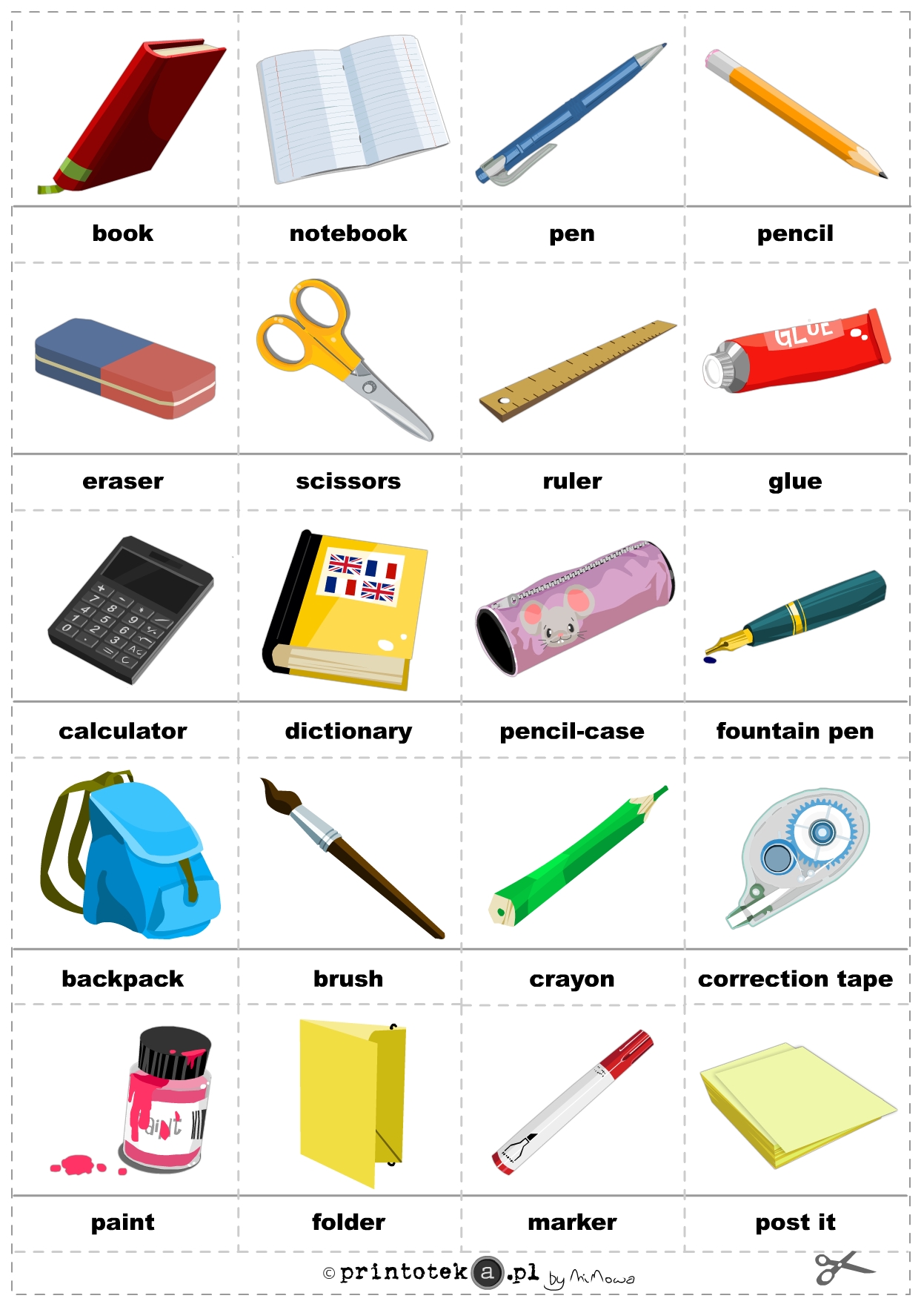 